Протокол № 10Об итогах закупа реагентов для микробиологических исследований способом запроса ценовых предложений на 2020 годг. Алматы                                                                                                                                                                                             «12» марта 2020 г.Некоммерческое акционерное общество "Казахский национальный медицинский университет имени С.Д. Асфендиярова", находящегося по адресу г. Алматы, ул. Толе Би 94, в соответствии с п.103 главой 10 Правил  организации и проведения закупа лекарственных средств и медицинских изделий, фармацевтических услуг утвержденного Постановлением Правительства Республики Казахстан от 30 октября 2009 года №1729, провел закуп способом запроса ценовых предложений по следующим наименованиям:Выделенная сумма 4 738 068,40 (четыре миллиона семьсот тридцать восемь тысяч шестьдесят восемь, сорок) тенге.         Место поставки товара: г. Алматы,  Университетская клиника  «Аксай» мкр. Тастыбулак, ул. Жана-Арна, д.14/1.Наименование потенциальных поставщиков, представивших ценовое предложение до истечения окончательного срока предоставления ценовых предложений:ТОО «ДиАКиТ» - г. Караганда, Октябрьский р-н, мкр. 19, строение 40А (03.03.2020 г. 09:37)ТОО «Вельд» - г. Алматы, ул. Масанчи 23, корпус 2, н/п 1 (03.03.2020 г. 12:22)ТОО НПФ «Медилэнд» - г. Алматы, пр. Райымбек 417 А (03.03.2020 г. 17:00)3. Организатор закупок Некоммерческое акционерное общество "Казахский национальный медицинский университет имени С.Д. Асфендиярова" по результатам оценки и сопоставления ценовых предложений потенциальных поставщиков РЕШИЛА: - определить победителем ТОО «ДиАКиТ» - г. Караганда, Октябрьский р-н, мкр. 19, строение 40А по лотам № 8-10, 13, 15, 25, 32 на основании предоставления наименьшего ценового предложения, № 34 на основании предоставления только одного ценового предложения и заключить с ним договор на сумму 530 182,00 (пятьсот тридцать тысяч сто восемьдесят два) тенге.- определить победителем ТОО «Вельд» - г. Алматы, ул. Масанчи 23, корпус 2, н/п 1 по лотам № 1-2, 6, 18-19, 21-24, 47-49, 52, 54-55, 57, 61-66, 68-71, 73, 75, 79 на основании предоставления только одного ценового предложения, № 3-5, 7, 11-12, 14, 16-17, 26, 29-31, 33 на основании предоставления наименьшего ценового предложения и заключить с ним договор на сумму 1 115 943,00 (один миллион сто пятнадцать тысяч девятьсот сорок три) тенге.- определить победителем ТОО НПФ «Медилэнд» - г. Алматы, пр. Райымбек 417 А по лотам № 27-28, 93-105 на основании предоставления только одного ценового предложения и заключить с ним договор на сумму 1 242 600,00 (один миллион двести сорок две тысячи шестьсот) тенге.Признать несостоявшимся лоты № 20, 35-46, 50-51, 53, 56, 58-60, 67, 72, 74, 76-78, 80-92, 106-108 на основании отсутствия представленных ценовых предложений.Победитель представляет Заказчику или организатору закупа в течение десяти календарных дней со дня признания победителем пакет документов, подтверждающие соответствие квалификационным требованиям, согласно главе 10, пункта 113 Постановления Правительства РК от 30.10.2009 г. №1729.  Председатель комиссии:     Руководитель департамента экономики и финансов                            _______________________      Утегенов А.К.Члены комиссии:                                                                                    Руководитель управления государственных закупок                          ________________________      Кумарова Н.А.     Руководитель отдела лекарственного обеспечения                              ________________________      Адилова Б.А.      Секретарь комиссии:                                                                                 _________________________     Салиахметова Д.О.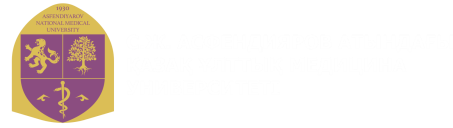 "С.Д. Асфендияров атындағы Қазақ ұлттық медицина университеті" Коммерциялық емес акционерлік қоғамы
Некоммерческое акционерное общество "Казахский национальный медицинский университет имени С.Д. Асфендиярова""С.Д. Асфендияров атындағы Қазақ ұлттық медицина университеті" Коммерциялық емес акционерлік қоғамы
Некоммерческое акционерное общество "Казахский национальный медицинский университет имени С.Д. Асфендиярова"П.ПНаименование  ТовараКраткое описание

Ед.
изм.Кол-воЦена за единицу товара
(в тенге)Общая стоимость Товара
(в тенге)Реагенты для микробиологических исследованийРеагенты для микробиологических исследованийРеагенты для микробиологических исследованийРеагенты для микробиологических исследованийРеагенты для микробиологических исследованийРеагенты для микробиологических исследованийРеагенты для микробиологических исследований1Двойной сахарный агар РесселяDouble Sugar Agar, Russell
Двойной сахарный агар Ресселя, флакон/500грфл143 296,6643 296,662Агар с феноловым красным и сахарозойPhenol red sucrose agar
Агар с феноловым красным и сахарозой, флакон/500грфл151 955,9951 955,993Ацетатный агар, дифференциальныйAcetate differential agar
Ацетатный агар, дифференциальный, флакон/500грфл139 422,0639 422,064Цитратный агар СиммонсаSimmons citrate agar
Цитратный агар Симмонса, флакон/500грфл132 062,9332 062,935Фенилаланиновый агарPhenylalanine agar
Фенилаланиновый агар, флакон/500грфл155 453,5355 453,536Агар с феноловым красным и маннитомPhenol red mannitol agar
Агар с феноловым красным и маннитом, флакон/500грфл151 955,9951 955,997Cабуро декстрозный агарSabouraud Dextrose Agar 
Cабуро декстрозный агар  для культивирования дрожжевых и плесневых грибов, а также кислотолюбивых бактерий фл/500грфл527 915,29139 576,458Агар Сабуро с мальтозойАгар Сабуро с мальтозой, фл/500грфл346 989,22140 967,669Бульон Сабуро с глюкозойБульон Сабуро с глюкозой  для культивирования дрожжевых и плесневых грибов, а также кислотолюбивых бактерий, флакон/500грфл125 769,9625 769,9610Маннит-солевой агарMannitol salt agar 
Маннит-солевой агар, фл/500грфл737 224,72260 573,0411Питательный агарNutrient Agar
Питательный агар, фл/500грфл727 070,16189 491,1212Питательный бульонNutrient Broth
Питательный бульон, фл/500грфл325 990,9977 972,9713Агар Мюллера-ХинтонаMueller Hinton Agar
Агар Мюллера-Хинтона,фл/500грфл830 034,62240 276,9614Агар ЭндоЕndo Agar
Агар Эндо, фл/500грфл527 915,29139 576,4515Висмут-сульфит агарBismuth Sulphite Agar
Висмут-сульфит агар, фл/500грфл127 915,2927 915,2916Сальмонелла-Шигелла агар                     (SS агар)Salmonella Shigell Agar (SS Agar)                                                                                    Сальмонелла-Шигелла агар (SS агар), фл/500грфл239 955,1479 910,2817Жидкая тиогликолевая средаFluid Thioglycollate Medium (U.S.P.)                                                                                 Жидкая тиогликолевая среда, фл/ 500гр фл129 436,5229 436,5218Бульон с малонатомMalonate broth                                                                                                                                Бульон с малонатом, фл/500грфл1206 783,80206 783,8019Основа уреазного агара (по Кристенсену)Urea Agar Base (Christensen) (Autoclavable)                                                                             Основа уреазного агара (по Кристенсену), фл500грфл138 667,9438 667,9420Мочевина 40%Urea 40%                                                                                                                          Мочевина 40%уп110 310,5810 310,5821Ростовая добавка для кампилобактерийCampylobacter Growth Supplement
Ростовая добавка для кампилобактерий, (в упаковка 5 флаконов)уп116 486,5316 486,5322Основа колумбийского кровяного агараColumbia Blood Agar Base
Основа колумбийского кровяного агара, фл/500грфл134 858,3634 858,3623Бульон для бифидобактерийBifidobacterium Broth
Бульон для бифидобактерий, фл/500грфл157 871,9057 871,9024Агар для бифидобактерийBifidobacterium Agar
Агар для бифидобактерий, фл/500грфл157 871,9057 871,9025Агар MRS для лактобактерийLactobacillus MRS Agar                                                                                                          (Агар MRS (Мана, Рогоза, Шарпа),фл/500грфл134 416,2934 416,2926Бульон MRS для лактобактерийLactobacillus MRS Broth
Бульон MRS для лактобактерий,фл/500грфл135 001,3835 001,3827Двухфазная система для гемокультур (для взрослых)Двухфазная система для гемокультур (для взрослых), уп/10флуп144 323,8144 323,8128Двухфазная система для гемокультур (для детей)Двухфазная система для гемокультур (длядетей), уп/10флуп239 266,0478 532,0829Агар Чапека (для грибов)Агар Чапека (для грибов), фл500грфл131 828,8931 828,8930Бульон Чапека-ДоксаБульон Чапека-Докса, фл500грфл131 828,8931 828,8931Основа бульон с феноловым краснымОснова бульона с феноловым красным, фл/500грфл140 501,2340 501,2332Лизин-декарбоксилазный бульон без пептонаLysine Decarboxylase Broth
Лизиновый бульон без пептона, фл500грфл140 501,2340 501,2333Среда Хью-ЛейфсонаHugh Leifson Medium
Среда Хью-Лейфсона,фл100грфл116 460,5316 460,5334Желчь сухая, очищенная (бактериологическая)Ox Bile, Dried, Purified (for Bacterial Purpose)
Желчь сухая, очищенная (бактериологическая),фл/500грфл162 383,5962 383,5935Лошадиная сывороткаHorse Serum
Лошадиная сыворотка, фл/100млфл161 031,3861 031,3836Оксидазные дискиOxidase discs
Оксидазные диски, Флакон/50 дисковфл13 900,603 900,6037Полоски  с реактивом Ковача (на индол)Kovac's reagent strips
Полоски  с реактивом Ковача (на индол), Флакон/25 полосокфл123 562,5442 750,4838Полоски с ацетатом свинцаLead Acetate Paper Strips
Полоски с ацетатом свинца, Флакон/25 полосокфл123 562,5442 750,4839Диски с оптохиномOptochin Discs 
Диски с оптохином (для идентификации Streptococcus pneumoniae), Флакон/50 дисковфл23 562,547 125,0840Глюкоза дискиДиски с глюкозой для дифференциации и идентификации микроорганизмов, флакон/25 дисковфл32 119,326 357,9641Лактоза дискиДиски с лактозой для дифференциации и идентификации микроорганизмов, флакон/25 дисковфл32 275,356 826,0542Мальтоза дискиДиски с мальтозой для дифференциации и идентификации микроорганизмов , флакон/25 дисковфл32 119,326 357,9643Маннит дискиДиски с манитом для дифференциации и идентификации микроорганизмов, флакон/25 дисковфл32 275,356 826,0544Дульцит дискиДиски с дульцитом для дифференциации и идентификации микроорганизмов, флакон/25 дисковфл25 681,8711 363,7445Ксилоза дискиДиски с ксилозой для дифференциации и идентификации микроорганизмов, флакон/25 дисковфл22 743,425 486,8446Рамноза дискиДиски с рамнозой для дифференциации и идентификации микроорганизмов , флакон/25 дисковфл24 212,648 425,2847Амоксициллин (ams)10мкгАмоксициллин (ams)10мкг, упак/5карт х 50дисковуп26 487,9912 975,9848Ампициллин/сульбактам (a/s) 10/10 мкгAmpicillin/sulbactam   (a/s) 10/10 mcg
Ампициллин/сульбактам (a/s) 10/10 мкг, упак/5карт х 50дисковуп26 487,9912 975,9849Ампициллин(амр)10 мкгАмпициллин(амр)10 мкг, упак/5карт х 50дисковуп26 487,9912 975,9850Бензилпенициллин (р)10 мкгPenicillin-G (Бензилпенициллин) 10 мкг,упак/5карт х 50дисковуп26 487,9912 975,9851Оксациллин 5 мкгOxacillin (Оксациллин) 5 мкг, упак\5карт х 50 дисковуп26 487,9912 975,9852Кларитромицин (cw) 15 мкгClarithromycin (cw) 15mcg                                                                                             Кларитромицин (cw) 15 мкг, упак\5карт х 50 дисков    уп16 487,996 487,9953Тикарциллин/Клавулановая к-та 75\10Ticarcillin/Clavulanic Acid                                                                                           Тикарциллин/Клавулановая к-та 75\10 мкг, упак\5карт х 50 дисковуп16 487,996 487,9954Карбенициллин (cb) 100 мкгCarbenicillin (cb) 100 mcg                                                                                     Карбенициллин (cb) 100 мкг,  упак\5карт х 50 дисков         уп16 487,996 487,9955Доксициклин гидрохлорид (do) 30 мкгDoxycycline hydrochloride (do) 30 mcg                                                                          Доксициклин гидрохлорид (do) 30 мкг,упак\5карт х 50 дисков     уп16 487,996 487,9956Фосфомицин 50мкгFosfomycin (Фосфомицин) 50 мкг, упак/5карт х 50дисковуп26 487,9912 975,9857Амоксиклав (ac)30 (20/10) мкг, (амоксициллин/ клавулановая кислота)Amoxyclav (ac)30 (20/10) mcg (amoxycillin/clavulanic acid)                                         Амоксиклав (ac)30 (20/10) мкг, (амоксициллин/ клавулановая кислота), упак\5карт х 50 дисков     уп26 487,9912 975,9858Меропенем (mrp) 10 мкгMeropenem (MRP) 10 mcg
Меропенем (mrp) 10 мкг, упак/5карт х 50дисковуп157 273,8157 273,8159Эртапенем  (etp) 10 мкгЭртапенем  (etp) 10 мкг, упак/5карт х 50дисковуп157 273,8157 273,8160Имипенем (ipm) 10 мкгImipenem (IPM) 10 mcg
Имипенем (ipm) 10 мкг, упак/5карт х 50дисковуп228 630,4057 260,8061Ванкомицин (va) 30 мкгVancomycin (va) 30 mcg
Ванкомицин (va) 30 мкг, упак/5карт х 50дисковуп26 487,9912 975,9862Цефазолин (cz) 30 мкгCefazolin  (cz) 30 mcg
Цефазолин (cz) 30 мкг, упак/5карт х 50дисковуп26 487,9912 975,9863Цефтазидим (caz) 30 мкгCeftazidime (CAZ) 30 mcg
Цефтазидим (caz) 30 мкг, упак/5карт х 50дисковуп16 487,996 487,9964Цефтриаксон (ctr) 30 мкгCeftriaxone (ci) 30 mcg
Цефтриаксон (ci) 30 мкг, упак/5карт х 50дисковуп36 487,9919 463,9765Цефиксим (cfm) 5 мкгCefixime  (CFM) 5 mcg
Цефиксим (cfm) 5 мкг, упак/5карт х 50дисковуп26 487,9912 975,9866Цефаперазон 75мкгCefoperazone                                                                                                                       Цефаперазон 75 мкг, упак/5карт х 50дисковуп26 487,9912 975,9867Цефаперазон/Сульбактам 75\30 мкгCefoperazone/Sulbactum                                                                                          Цефаперазон/Сульбактам 75\30 мкг, упак/5карт х 50дисковуп26 487,9912 975,9868Цефотаксим (ce) 30 мкгCephotaxime (ce) 30 mcg                                                                                                Цефотаксим (ce) 30 мкг, упак/5карт х 50дисков                                                                                      уп26 487,9912 975,9869Цефуроксим (cxm) 30 мкгCefuroxime (CXM) 30 mcg                                                                                                Цефуроксим (cxm) 30 мкг, упак/5карт х 50дисков                                                                               уп26 487,9912 975,9870Амикацин(ak) 30мкгAmikacin (ak) 30 mcg
Амикацин(ak) 30мкг, упак/5карт х 50дисковуп26 487,9912 975,9871Гентамицин (gen) 10мкгGentamicin (GEN) 10 mcg
Гентамицин (gen) 10мкг, упак/5карт х 50дисковуп26 487,9912 975,9872Стрептомицин(s) 25 мкгStreptomycin (s)25 mcg
Стрептомицин (s)25 мкг, упак/5карт х 50дисковуп26 487,9912 975,9873Канамицин (k) 30 мкгKanamycin (k) 30 mcg
Канамицин (k) 30 мкг, упак/5карт х 50дисковуп26 487,9912 975,9874Спирамицин (sr) 30 мкгSpiramycin (sr) 30 mcg                                                                                                                                                                                                                                             Спирамицин (sr) 30 мкг, упак/5карт х 50дисковуп26 487,9912 975,9875Эритромицин (e) 15 мкгErythromycin (e) 15 mcg
Эритромицин (e) 15 мкг, упак/5карт х 50дисковуп26 487,9912 975,9876Азитромицин(azm) 30 мкгAzithromycin (AZM)  30 mcg
Азитромицин(azm) 30 мкг,  упак/5карт х 50дисковуп26 487,9912 975,9877Ломефлоксацин  (lom) 30 мкгLomefloxacin  (LOM) 30 mcg
Ломефлоксацин  (lom) 30 мкг, упак/5карт х 50дисковуп16 487,996 487,9978Ципрофлоксацин  (cip) 30 мкгCiprofloxacin  (CIP) 30 mcg
Ципрофлоксацин  (cip) 30 мкг, упак/5карт х 50дисковуп26 487,9912 975,9879Моксифлоксацин (mo)5 мкгMoxifloxacin (mo) 5 mcg                                                                                       Моксифлоксацин (mo)5 мкг, упак/5карт х 50дисковуп26 487,9912 975,9880Метронидазол (mt) 5 мкгMetronidazole (mt) 5 mcg
Метронидазол (mt) 5 мкг, упак/5карт х 50дисковуп26 487,9912 975,9881Линкомицин (l) 15 мкгLincomycin (l) 15 mcg
Линкомицин (l) 15 мкг, упак/5карт х 50дисковуп16 487,996 487,9982Хлорамфеникол  (c) 10 мкгChloramphenicol  (c) 10 mcg
Хлорамфеникол  (c) 10 мкг, упак/5карт х 50дисковуп16 487,996 487,9983Нистатин 100мкгНистатин (Nystatin ) 100 мкг,упак/5карт х 50дисковуп26 487,9912 975,9884Амфотерицин в (ар) 100ЕДAmphotericin b (AP) 100U
Амфотерицин в (ар) 100ЕД, упак/5карт х 50дисковуп26 487,9912 975,9885Флюконазол (flc) 10 мкгFluconazole (FLC) 10 mcg
Флюконазол (flc) 10 мкг, упак/5карт х 50дисковуп26 487,9912 975,9886Клотримазол (cc) 10 мкгClotrimazole (cc) 10 mcg
Клотримазол (cc) 10 мкг, упак/5карт х 50дисковуп26 487,9912 975,9887Кетоконазол (ke) 10 мкгKetoconazole (ke) 10 mcg
Кетоконазол (ke) 10 мкг, упак/5карт х 50дисковуп26 487,9912 975,9888Итраконазол (it) 10 мкгItraconazole (it) 10 mcg
Итраконазол (it) 10 мкг, упак/5карт х 50дисковуп26 487,9912 975,9889Набор красителей для дифференциального окрашивания микроорганизмов по ГрамуНабор красителей для дифференциального окрашивания микроорганизмов по Граму уп227 278,1954 556,3890Масло иммерсионноеImmersion oil                                                                                                                                    Масло иммерсионное, фл/30грфл24 438,008 876,0091Плазма кроличьяПлазма кроличья, уп/5флуп136 526,0036 526,0092ГлицеринGlycerol, Purified                                                                                                             Глицерин, фл/1000млфл117 292,6617 292,6693Хромогенная среда CHROMagar Orientation для выделения и дифференциации патогенов мочевых путей - Основа на 5000 мл готовой среды из Набора сред для выделения, определения и подсчета патогенных микроорганизмовХромогенная среда для выделения и дифференциации патогенов мочевых путей. Основа 165 г в упаковке для приготовления 5000 мл среды.уп1167 600,00167 600,0094Cреда CHROMagar Strep B base для выявления и дифференциации Streptococcus B (S. agalactiae) - Основа на 5000 мл готовой среды из Набора сред для выделения, определения и подсчета патогенных микроорганизмовОснова для приготовления 5000 мл хромогенной среды для выявления и дифференциации Streptococcus B (S. agalactiae). 223,5 г упаковкауп1223 500,00223 500,0095Cреда CHROMagar Strep B - S1 для выявления и дифференциации Streptococcus B (S. agalactiae) – Добавка на 5000 мл готовой среды из Набора сред для выделения, определения и подсчета патогенных микроорганизмовДобавка S1 для приготовления 5000 мл хромогенной среды для выявления и дифференциации Streptococcus B (S. agalactiae). 40 мл упаковкауп11 200,001 200,0096Cреда CHROMagar Strep B- S2 для выявления и дифференциации Streptococcus B (S. agalactiae) – Добавка на 5000 мл готовой среды из Набора сред для выделения, определения и подсчета патогенных микроорганизмовДобавка S2 на 5000 мл хромогенной среды для выявления и дифференциации Streptococcus B (S. agalactiae). 1,25 г упаковкауп11 200,001 200,0097Cреда Lim RambaQUICK StrepB base для селективного обогащения и выращивания Streptococcus группы В - Основа на 5000 мл готовой среды из Набора сред для выделения, определения и подсчета патогенных микроорганизмов  Основа для приготовления 5000 мл хромогенной среды для селективного обогащения и выращивания Streptococcus группы В. 150 г упаковкаОснова для приготовления 5000 мл хромогенной среды для селективного обогащения и выращивания Streptococcus группы В. 150 г упаковкауп183 800,0083 800,0098Cреда Lim RambaQUICK StrepB suppl. для селективного обогащения и выращивания Streptococcus группы В - Добавка на 5000 мл готовой среды из Набора сред для выделения, определения и подсчета патогенных микроорганизмовДобавка для приготовления 5000 мл хромогенной среды для селективного обогащения и выращивания Streptococcus группы В. 0,5 г упаковкауп11 200,001 200,0099Среда CHROMagar Acinetobacter Base для выделения Acinetobacter - Основа на 5000 мл готовой среды из Набора сред для выделения, определения и подсчета патогенных микроорганизмовОснова для приготовления 5000 мл хромогенной среды для выделения Acinetobacter.  164 г упаковкауп1223 500,00223 500,00100Среда CHROMagar Acinetobacter supplement для выделения Acinetobacter –Добавка на 5000 мл готовой среды из Набора сред для выделения, определения и подсчета патогенных микроорганизмовДобавка для приготовления 5000 мл хромогенной среды для выделения Acinetobacter. 20 мл упаковкауп11 200,001 200,00101Хромогенная среда CHROMagar Staph aureus для выделения и определения Staphylococcus aureus - Основа на 5000 мл готовой среды из Набора сред для выделения, определения и подсчета патогенных микроорганизмовХромогенная среда для выделения и определения Staphylococcus aureus spp. Основа 412,5 г в упаковке для приготовления 5000 мл среды.уп1167 600,00167 600,00102Хромогенная среда CHROMagar ESBL Supplement для выделения и дифференциации штаммов ESBL-продуцирующих микроорганизмов – Добавка на 5000 мл готовой среды из Набора сред для выделения и дифференциации антибиотикорезистентных штаммов микроорганизмовДобавка на 5000 мл готовой хромогенной среды для выделения и дифференциации штаммов ESBL-продуцирующих микроорганизмов. 2,85 г в упаковке.уп155 900,0055 900,00103Хромогенная среда CHROMagar mSuperCARBA base для обнаружения и изоляции карбапенемазы-продуцирующих Enterobacteriaceae - Основа на 5000 мл готовой среды из Набора сред для выделения и дифференциации антибиотикорезистентных штаммов микроорганизмовОснова на 5000 мл готовой хромогенной среды для обнаружения и изоляции карбапенемазы-продуцирующих Enterobacteriaceae. 212,5 г в упаковкеуп1223 500,00223 500,00104Хромогенная среда CHROMagar mSuperCARBA - S1 для обнаружения и изоляции карбапенемазы-продуцирующих Enterobacteriaceae - Добавка на 5000 мл готовой среды из Набора сред для выделения и дифференциации антибиотикорезистентных штаммов микроорганизмовДобавка S1 на 5000 мл готовой хромогенной среды для обнаружения и изоляции карбапенемазы-продуцирующих Enterobacteriaceae. 10 мл в упаковкеуп11 200,001 200,00105Хромогенная среда CHROMagar mSuperCARBA - S2 для обнаружения и изоляции карбапенемазы-продуцирующих Enterobacteriaceae - Добавка на 5000 мл готовой среды из Набора сред для выделения и дифференциации антибиотикорезистентных штаммов микроорганизмовДобавка S2 на 5000 мл готовой хромогенной среды обнаружения и изоляции карбапенемазы-продуцирующих Enterobacteriaceae. 1,25 г в упаковкеуп11 200,001 200,00106Транспортная система со средой Амиеса с активированным углемТранспортная система со средой Амиеса с активированным углем в полистироловой пробирке (для сбора, транспортировки и хранения проб, содержащих E.coli, K.pneumoniae, Haemophilus influenzae, Neisseria gonorrhoeae, Streptococcus pneumonie и другие микроорганизмы.) Упаковке 100 штуп240 579,2481 158,48107Транспортная система со средой Амиеса без активированного угляТранспортная система со средой Амиеса без активированного угля в полистироловой пробирке ( для сбора, транспортировки и хранения проб, содержащих  E.coli, K.pneumoniae, Haemophilus influenzae, Neisseria gonorrhoeae, Streptococcus pneumonie и другие микроорганизмы.) Упаковке 100 штуп140 579,2440 579,24108Транспортная система со средой для грибов рода CandidaТранспортная система со средой для грибов рода Candida в полистироловой пробирке (для грибов рода Candida рекомендуется для сохранения и транспортировки клинических образцов, содержащих грибы рода Candida) Упаковке 100 штуп140 579,2440 579,24Итого:Итого:Итого:Итого:Итого:Итого:4 738 068,40П.ПНаименование  Товара
Ед.
изм.Кол-воЦена за единицу товара
(в тенге)ТОО «ДиАКиТ»ТОО «Вельд»ТОО НПФ «Медилэнд»П.ПНаименование  Товара
Ед.
изм.Кол-воЦена за единицу товара
(в тенге)ценаценаценаРеагенты для микробиологических исследованийРеагенты для микробиологических исследованийРеагенты для микробиологических исследованийРеагенты для микробиологических исследованийРеагенты для микробиологических исследованийРеагенты для микробиологических исследованийРеагенты для микробиологических исследованийРеагенты для микробиологических исследований1Двойной сахарный агар Ресселяфл143 296,6624 112,002Агар с феноловым красным и сахарозойфл151 955,9930 569,003Ацетатный агар, дифференциальныйфл139 422,0626 890,0026 041,004Цитратный агар Симмонсафл132 062,9324 820,0021 100,005Фенилаланиновый агарфл155 453,5328 660,0024 033,006Агар с феноловым красным и маннитомфл151 955,9934 148,007Cабуро декстрозный агарфл527 915,2920 691,0019 456,008Агар Сабуро с мальтозойфл346 989,2228 814,0032 079,009Бульон Сабуро с глюкозойфл125 769,9612 200,0013 160,0010Маннит-солевой агарфл737 224,7218 610,0019 456,0011Питательный агарфл727 070,1620 691,0019 237,0012Питательный бульонфл325 990,9918 134,0014 437,0013Агар Мюллера-Хинтонафл830 034,6222 760,0025 266,0014Агар Эндофл527 915,2921 100,0020 660,0015Висмут-сульфит агарфл127 915,2923 170,0024 068,0016Сальмонелла-Шигелла агар                     (SS агар)фл239 955,1422 170,0021 610,0017Жидкая тиогликолевая средафл129 436,5217 175,0010 208,0018Бульон с малонатомфл1206 783,80156 301,0019Основа уреазного агара (по Кристенсену)фл138 667,9422 206,0020Мочевина 40%уп110 310,5821Ростовая добавка для кампилобактерийуп116 486,5315 552,0022Основа колумбийского кровяного агарафл134 858,3624 646,0023Бульон для бифидобактерийфл157 871,9030 055,0024Агар для бифидобактерийфл157 871,9033 384,0025Агар MRS для лактобактерийфл134 416,2923 170,0025 442,0026Бульон MRS для лактобактерийфл135 001,3821 512,0020 904,0027Двухфазная система для гемокультур (для взрослых)уп144 323,8130 000,0028Двухфазная система для гемокультур (для детей)уп239 266,0430 000,0029Агар Чапека (для грибов)фл131 828,8920 691,0018 667,0030Бульон Чапека-Доксафл131 828,8926 480,0015 526,0031Основа бульон с феноловым краснымфл140 501,2322 897,0019 300,0032Лизин-декарбоксилазный бульон без пептонафл140 501,2323 200,0025 560,0033Среда Хью-Лейфсонафл116 460,5310 200,007 295,0034Желчь сухая, очищенная (бактериологическая)фл162 383,5949 650,0035Лошадиная сывороткафл161 031,3836Оксидазные дискифл13 900,6037Полоски  с реактивом Ковача (на индол)фл123 562,5438Полоски с ацетатом свинцафл123 562,5439Диски с оптохиномфл23 562,5440Глюкоза дискифл32 119,3241Лактоза дискифл32 275,3542Мальтоза дискифл32 119,3243Маннит дискифл32 275,3544Дульцит дискифл25 681,8745Ксилоза дискифл22 743,4246Рамноза дискифл24 212,6447Амоксициллин (ams)10мкгуп26 487,994 284,0048Ампициллин/сульбактам (a/s) 10/10 мкгуп26 487,994 284,0049Ампициллин(амр)10 мкгуп26 487,994 284,0050Бензилпенициллин (р)10 мкгуп26 487,9951Оксациллин 5 мкгуп26 487,9952Кларитромицин (cw) 15 мкгуп16 487,994 284,0053Тикарциллин/Клавулановая к-та 75\10уп16 487,9954Карбенициллин (cb) 100 мкгуп16 487,994 284,0055Доксициклин гидрохлорид (do) 30 мкгуп16 487,994 284,0056Фосфомицин 50мкгуп26 487,9957Амоксиклав (ac)30 (20/10) мкг, (амоксициллин/ клавулановая кислота)уп26 487,994 284,0058Меропенем (mrp) 10 мкгуп157 273,8159Эртапенем  (etp) 10 мкгуп157 273,8160Имипенем (ipm) 10 мкгуп228 630,4061Ванкомицин (va) 30 мкгуп26 487,994 284,0062Цефазолин (cz) 30 мкгуп26 487,994 284,0063Цефтазидим (caz) 30 мкгуп16 487,994 284,0064Цефтриаксон (ctr) 30 мкгуп36 487,994 284,0065Цефиксим (cfm) 5 мкгуп26 487,994 284,0066Цефаперазон 75мкгуп26 487,994 284,0067Цефаперазон/Сульбактам 75\30 мкгуп26 487,9968Цефотаксим (ce) 30 мкгуп26 487,994 284,0069Цефуроксим (cxm) 30 мкгуп26 487,994 284,0070Амикацин(ak) 30мкгуп26 487,994 284,0071Гентамицин (gen) 10мкгуп26 487,994 284,0072Стрептомицин(s) 25 мкгуп26 487,9973Канамицин (k) 30 мкгуп26 487,995 093,0074Спирамицин (sr) 30 мкгуп26 487,9975Эритромицин (e) 15 мкгуп26 487,994 284,0076Азитромицин(azm) 30 мкгуп26 487,9977Ломефлоксацин  (lom) 30 мкгуп16 487,9978Ципрофлоксацин  (cip) 30 мкгуп26 487,9979Моксифлоксацин (mo)5 мкгуп26 487,994 284,0080Метронидазол (mt) 5 мкгуп26 487,9981Линкомицин (l) 15 мкгуп16 487,9982Хлорамфеникол  (c) 10 мкгуп16 487,9983Нистатин 100мкгуп26 487,9984Амфотерицин в (ар) 100ЕДуп26 487,9985Флюконазол (flc) 10 мкгуп26 487,9986Клотримазол (cc) 10 мкгуп26 487,9987Кетоконазол (ke) 10 мкгуп26 487,9988Итраконазол (it) 10 мкгуп26 487,9989Набор красителей для дифференциального окрашивания микроорганизмов по Грамууп227 278,1990Масло иммерсионноефл24 438,0091Плазма кроличьяуп136 526,0092Глицеринфл117 292,6693Хромогенная среда CHROMagar Orientation для выделения и дифференциации патогенов мочевых путей - Основа на 5000 мл готовой среды из Набора сред для выделения, определения и подсчета патогенных микроорганизмовуп1167 600,00167 600,0094Cреда CHROMagar Strep B base для выявления и дифференциации Streptococcus B (S. agalactiae) - Основа на 5000 мл готовой среды из Набора сред для выделения, определения и подсчета патогенных микроорганизмовуп1223 500,00223 500,0095Cреда CHROMagar Strep B - S1 для выявления и дифференциации Streptococcus B (S. agalactiae) – Добавка на 5000 мл готовой среды из Набора сред для выделения, определения и подсчета патогенных микроорганизмовуп11 200,001 200,0096Cреда CHROMagar Strep B- S2 для выявления и дифференциации Streptococcus B (S. agalactiae) – Добавка на 5000 мл готовой среды из Набора сред для выделения, определения и подсчета патогенных микроорганизмовуп11 200,001 200,0097Cреда Lim RambaQUICK StrepB base для селективного обогащения и выращивания Streptococcus группы В - Основа на 5000 мл готовой среды из Набора сред для выделения, определения и подсчета патогенных микроорганизмов  Основа для приготовления 5000 мл хромогенной среды для селективного обогащения и выращивания Streptococcus группы В. 150 г упаковкауп183 800,0083 800,0098Cреда Lim RambaQUICK StrepB suppl. для селективного обогащения и выращивания Streptococcus группы В - Добавка на 5000 мл готовой среды из Набора сред для выделения, определения и подсчета патогенных микроорганизмовуп11 200,001 200,0099Среда CHROMagar Acinetobacter Base для выделения Acinetobacter - Основа на 5000 мл готовой среды из Набора сред для выделения, определения и подсчета патогенных микроорганизмовуп1223 500,00223 500,00100Среда CHROMagar Acinetobacter supplement для выделения Acinetobacter –Добавка на 5000 мл готовой среды из Набора сред для выделения, определения и подсчета патогенных микроорганизмовуп11 200,001 200,00101Хромогенная среда CHROMagar Staph aureus для выделения и определения Staphylococcus aureus - Основа на 5000 мл готовой среды из Набора сред для выделения, определения и подсчета патогенных микроорганизмовуп1167 600,00167 600,00102Хромогенная среда CHROMagar ESBL Supplement для выделения и дифференциации штаммов ESBL-продуцирующих микроорганизмов – Добавка на 5000 мл готовой среды из Набора сред для выделения и дифференциации антибиотикорезистентных штаммов микроорганизмовуп155 900,0055 900,00103Хромогенная среда CHROMagar mSuperCARBA base для обнаружения и изоляции карбапенемазы-продуцирующих Enterobacteriaceae - Основа на 5000 мл готовой среды из Набора сред для выделения и дифференциации антибиотикорезистентных штаммов микроорганизмовуп1223 500,00223 500,00104Хромогенная среда CHROMagar mSuperCARBA - S1 для обнаружения и изоляции карбапенемазы-продуцирующих Enterobacteriaceae - Добавка на 5000 мл готовой среды из Набора сред для выделения и дифференциации антибиотикорезистентных штаммов микроорганизмовуп11 200,001 200,00105Хромогенная среда CHROMagar mSuperCARBA - S2 для обнаружения и изоляции карбапенемазы-продуцирующих Enterobacteriaceae - Добавка на 5000 мл готовой среды из Набора сред для выделения и дифференциации антибиотикорезистентных штаммов микроорганизмовуп11 200,001 200,00106Транспортная система со средой Амиеса с активированным углемуп240 579,24107Транспортная система со средой Амиеса без активированного угляуп140 579,24108Транспортная система со средой для грибов рода Candidaуп140 579,24